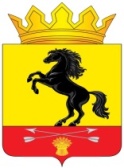                 АДМИНИСТРАЦИЯМУНИЦИПАЛЬНОГО ОБРАЗОВАНИЯ       НОВОСЕРГИЕВСКИЙ РАЙОН         ОРЕНБУРГСКОЙ ОБЛАСТИ                 ПОСТАНОВЛЕНИЕ_18.05.2021_______ №  _____355-п___________                  п. НовосергиевкаО создании рабочей группы по внедрению централизованной системы организации многофункциональных центров предоставления государственных и муниципальных услуг в Новосергиевском районеВ соответствии с постановлением Правительства Оренбургской области от 06.04.2021г. №232-пп «О внедрении централизованной системы организации многофункциональных центров предоставлений государственных и муниципальных услуг в Оренбургской области»:Создать  рабочую группу по внедрению централизованной системы организации многофункциональных центров предоставления  государственных и муниципальных услуг в Новосергиевском районе и утвердить ее состав согласно приложению.Контроль за исполнением настоящего постановления возложить на заместителя главы администрации Новосергиевского района по экономическим вопросам  Кривошееву И.И.Постановление вступает в силу со дня подписания и подлежит официальному опубликованию.Глава администрации района                                                           А.Д. Лыков Разослано:  Кривошеевой И.И., Поповой Л.И., Шипиловой К.Д., МФЦ, юристу,  орготделу, прокурору. Состав рабочей группы по внедрению централизованной системы организации многофункциональных центров предоставления государственных и муниципальных услуг в Новосергиевском районеПриложение к постановлению администрации  Новосергиевского района  от                    №                    Кривошеева Ирина Ивановна–руководитель рабочей группы, заместитель главы администрации района по экономическим вопросамШипилова Кристина Дмитриевна–секретарь рабочей группы, ведущий специалист-экономист по имуществу Члены рабочей группы:Члены рабочей группы:Члены рабочей группы:Попова Людмила Ивановна–заместитель главы администрации района по финансовым вопросам (по согласованию)Стулова Ольга Владимировна–директор МФЦ Новосергиевского района (по согласованию)